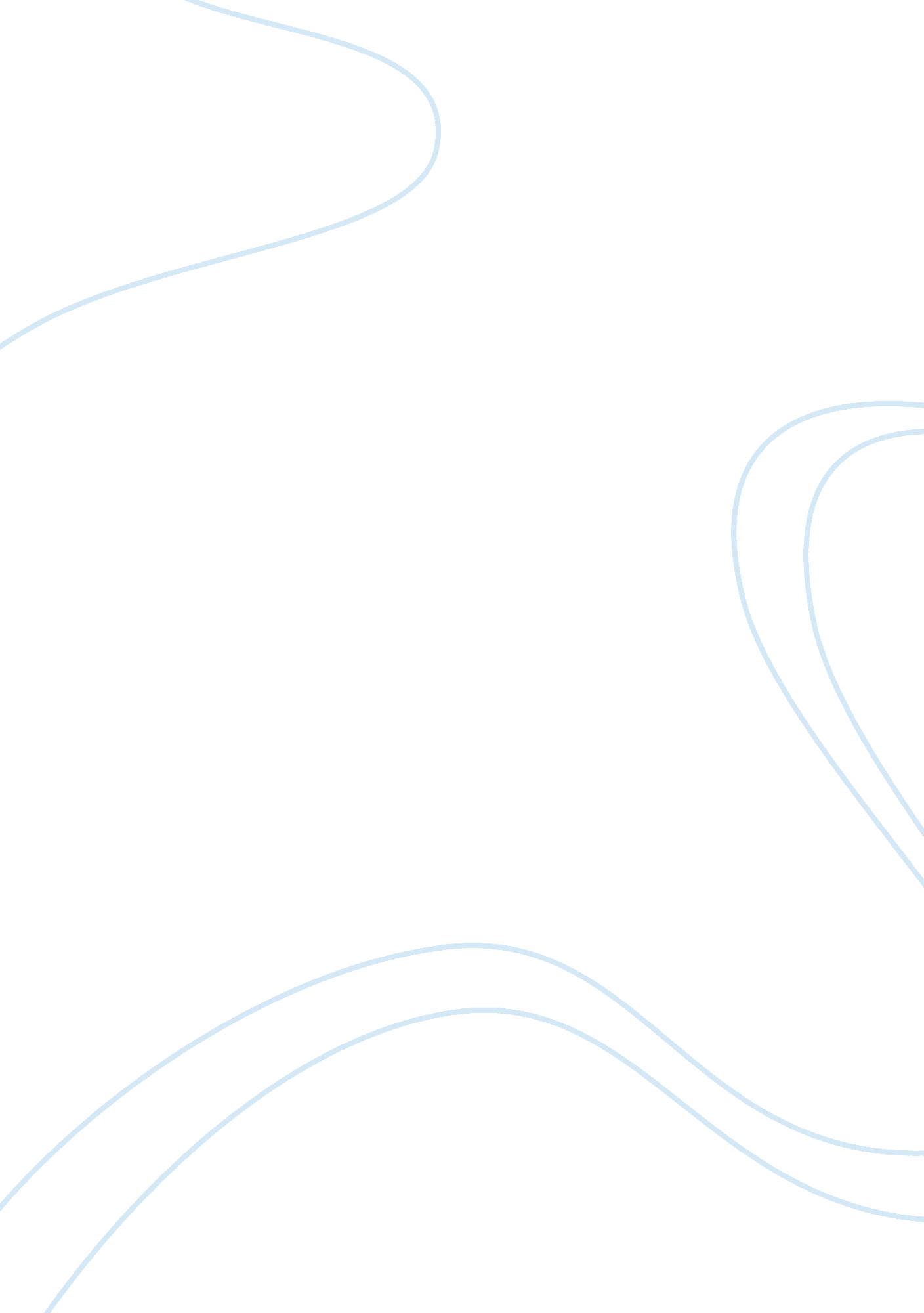 The one stop shop for high quality ar-15 partsLife, Hobby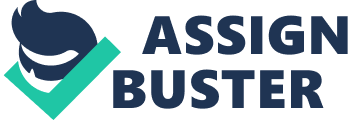 Consider for a moment the buying processes you went through for some of the items around your home. Remember all the rigorous hours of research and comparisons between different products? Even with frivolous purchases such as a TV, you have to consider picture quality, dimensions, weight, and price point. Then you have to compare it to all the other brands that make comparable TVs. It causes grief, but then you finally make a decision that can still lead to buyer’s remorse. How do you know that the TV you have is the one you need? This is the process for TV, and when it comes down to it, it doesn’t truly make a huge difference. However, when it comes to guns, more specifically an AR-15, the parts you use can be essential to the safety and quality of the experience. You have to trust that your AR-15 parts are reliable, authentic, safe, and durable. So how do you do that? 22Mods4All rests at the intersection of affordability and quality. Typically, one comes at the cost of the other, but with American made parts and one of the largest inventories to choose from, you are guaranteed to find what you are searching for with minimal hassle. You will be able to easily find a replacement stock, an assembled upper, a full gun kit, and everything in between. It doesn’t matter if you have a specific model in mind or are just getting into the hobby, our exceptional customer service is waiting to help you choose the AR-15 parts custom fit to your specifications. It’s easy to find what you are looking for when you know that someone is working for you and putting your needs first. You should be completely satisfied with the parts you have at the end of the day, and 22Mods4All won’t rest until this reality is realized. When it comes to customizability of your AR-15, there is no better place to look that 22Mods4All. Choose from dozens of variations of handguards, upper and lower receivers, barrels, grips, optics, and other accessories by all of our favorite brands. No matter what caliber AR you have or are assembling, you will find parts to accommodate your needs. Find handguards ranging from 4 to 15 inches or stainless steel barrels of multiple weights and lengths. Want to skip individual products and jump ahead to a kit? Choose from more than 40 different kit variations including popular series such as Venom and Stinger. Shop the wide selection of variations and find the kit that works best for you. Once you receive it, put it together, get a feel for you beautiful new piece, and your ready to take it for a spin. Buying AR-15 parts online can be a complicated process. With so many cheap imitation products floating around there is always a chance of being taken advantage of scammers. What makes 22Mods4All stand out is that it is a family run business. We care about the safety and quality of all the products we sell because they represent our family. That is why we never sell any brand or product that we don’t believe in and it’s also why we offer such a reliable warranty covering and replacing parts or malfunctions. We want to make the search for the perfect parts as easy as we can by removing any cause for concern or doubts. It’s not about making a profit for us, its about making sure that gun enthusiasts everywhere get the affordable parts that they can rely on and enjoy using. 